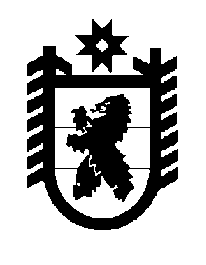 Российская Федерация Республика Карелия    ПРАВИТЕЛЬСТВО РЕСПУБЛИКИ КАРЕЛИЯПОСТАНОВЛЕНИЕот  14 ноября 2014 года № 337-Пг. Петрозаводск О Порядке  и условиях заключения инвестиционного соглашения по предоставлению субсидии из бюджета Республики Карелия на частичное возмещение  затрат по выполнению кадастровых работ в отношении земельного участка, находящегося в собственности Республики Карелия В соответствии с пунктом 14 части 2 статьи 3 Закона Республики Карелия от 5 марта 2013 года № 1687-ЗРК «О государственной поддержке инвестиционной деятельности в Республике Карелия» Правительство Республики Карелия п о с т а н о в л я е т:Утвердить прилагаемые Порядок и условия заключения инвестиционного соглашения по предоставлению субсидии из бюджета Республики Карелия на частичное возмещение затрат по выполнению кадастровых работ в отношении земельного участка, находящегося в собственности Республики Карелия.           Глава Республики  Карелия                                                            А.П. ХудилайненУтверждены постановлением    Правительства Республики Карелия от  14 ноября 2014 года № 337-ППорядок и условия заключения инвестиционного соглашенияпо предоставлению субсидии из бюджета Республики Карелия на частичное возмещение  затрат по выполнению кадастровых работ в отношении земельного участка, находящегося в собственности Республики Карелия 1. Настоящий Порядок регулирует отношения, связанные с заключением инвестиционного соглашения по предоставлению субсидии из бюджета Республики Карелия на частичное возмещение затрат по выполнению кадастровых работ в отношении земельного участка, находящегося в собственности Республики Карелия (далее – инвестиционное соглашение, субсидии, кадастровые работы), в соответствии с требованиями, установленными Федеральным законом
от 24 июля 2007 года № 221-ФЗ «О государственном кадастре недвижимости».2. Основанием для приема от инвесторов заявок на предоставление субсидии (далее – заявка) является вступление в силу закона Республики Карелия о бюджете Республики Карелия на очередной финансовый год и на плановый период, предусматривающего средства, направляемые  на предоставление  государственной поддержки  инвестиционной деятельности в форме предоставления субсидии.3. Инвестор, претендующий на заключение инвестиционного соглашения, представляет в Государственный комитет Республики Карелия по управлению государственным имуществом и организации закупок (далее – Комитет)  заявку с приложением:инвестиционного проекта, для реализации которого используется земельный участок, утвержденного и заверенного инвестором (далее –инвестиционный проект);бизнес-плана инвестиционного проекта,  утвержденного  и заверенного инвестором;справки об отсутствии задолженности по заработной плате работникам и об установлении заработной платы не ниже двукратной величины установленного Правительством Республики Карелия прожиточного минимума для трудоспособного населения (по состоянию на первое число месяца подачи заявления); справки, подтверждающей, что в отношении инвестора не проводятся процедуры банкротства, ликвидации или реорганизации (по состоянию на первое число месяца подачи заявки);заверенной инвестором копии годовой бухгалтерской (финансовой) отчетности за отчетный год, установленной законодательством Российской Федерации, с отметкой налогового органа (для организаций, применяющих упрощенную систему налогообложения, – книга учета доходов и расходов, копия налоговой декларации) и копии промежуточной бухгалтерской (финансовой) отчетности за отчетный период менее года (по состоянию на первое число месяца подачи заявки);заверенной инвестором копии акта ввода в эксплуатацию объекта инвестиционного проекта;нотариально заверенных копий учредительных документов (для юридических лиц);заверенной инвестором копии договора о выполнении кадастровых работ;	заверенной инвестором копии акта выполненных кадастровых работ;заверенной инвестором копии кадастрового паспорта земельного участка;заверенных инвестором копий платежных документов, подтверждающих фактические затраты инвестора на проведение кадастровых работ.Документы, приложенные к заявке (далее – документы), возврату не подлежат, за исключением случая, установленного пунктом 5 настоящего Порядка.4. Комитет запрашивает у налогового органа, территориального органа Пенсионного фонда Российской Федерации и территориального органа Фонда социального страхования Российской Федерации выписку из Единого государственного реестра юридических лиц (для юридических лиц) или из Единого государственного реестра индивидуальных предпринимателей (для индивидуальных предпринимателей), информацию об исполнении инвестором обязанности по уплате налогов, сборов, страховых взносов, пеней и налоговых санкций, если инвестор не представил указанные документы самостоятельно.5.  Комитет:регистрирует заявки в день их поступления в журнале регистрации заявок, страницы которого должны быть пронумерованы, прошиты, скреплены печатью Комитета;в течение 3 рабочих дней со дня поступления заявки проверяет наличие документов. В случае неполного представления документов Комитет не позднее 5 рабочих дней со дня поступления заявки возвращает документы инвестору с указанием причины возврата. Инвестор имеет право повторно подать заявку с приложением документов;в течение 10 рабочих дней со дня получения документов передает документы в Министерство экономического развития Республики Карелия (далее – Министерство) с целью подготовки заключения о соответствии  инвестиционного проекта  критериям, установленным частью 1 статьи 4 и статьей 5 Закона Республики Карелия от 5 марта 2013 года № 1687-ЗРК                   «О государственной поддержке инвестиционной деятельности в Республике Карелия» (далее – критерии). 6. Министерство в течение 14 рабочих дней со дня получения документов  готовит и направляет в Комитет заключение о соответствии (несоответствии) инвестиционного проекта критериям.В случае получения заключения о несоответствии инвестиционного проекта критериям Комитет в течение 3 рабочих дней со дня получения указанного заключения в письменной форме направляет инвестору  мотивированный отказ в предоставлении государственной  поддержки  инвестиционной деятельности в форме предоставления субсидии. В течение 20 рабочих дней со дня получения положительного заключения Комитет заключает инвестиционное соглашение с инвестором. 7. Инвестиционное соглашение, подписываемое Председателем Комитета (или лицом, исполняющим его обязанности) и инвестором, оформляется в трех экземплярах – по одному для инвестора, Комитета и Министерства.Типовая форма инвестиционного соглашения утверждается Комитетом.8. В течение 3 рабочих дней со дня подписания инвестиционного соглашения Комитет направляет один экземпляр инвестиционного соглашения инвестору, один – в Министерство в целях информирования о предоставлении инвестору государственной поддержки инвестиционной деятельности в форме предоставления субсидии.9. Предоставление инвесторам субсидии осуществляется в пределах средств, предусмотренных на эти цели законом Республики Карелия о бюджете Республики Карелия на очередной финансовый год и плановый период, на основании сводной бюджетной росписи расходов бюджета Республики Карелия, утвержденной в установленном законодательством порядке, в размере 50 процентов от общей стоимости кадастровых работ, но не более 7 рублей за 1 кв. м.10. Субсидия перечисляется Комитетом единовременно в течение 20 рабочих дней со дня заключения инвестиционного соглашения на счет инвестора, открытый в кредитной организации. 11. В случае если несколько инвестиционных проектов отвечают критериям, а объем средств, предусмотренный законом Республики Карелия о бюджете Республики Карелия на очередной финансовый год и на плановый период, направляемых на предоставление государственной поддержки  инвестиционной деятельности в форме предоставления субсидии, меньше объема средств, необходимого для предоставления субсидий,  государственная поддержка осуществляется в отношении тех инвестиционных проектов,  заявки по которым имеют более ранние дату и время регистрации.____________